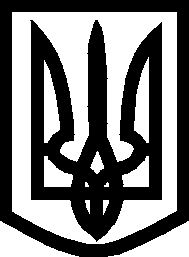 УКРАЇНАВИКОНАВЧИЙ КОМІТЕТМЕЛІТОПОЛЬСЬКОЇ  МІСЬКОЇ  РАДИЗапорізької областіР І Ш Е Н Н ЯПро внесення змін до рішення виконавчого комітету Мелітопольськоїміської ради Запорізької області від 24.09.2015 № 180/2 У зв’язку з листом Губенко Лідії Матвіївни від 25.04.2018 про розміщення групи стаціонарних тимчасових споруд, на підставі рішення 39 сесії   Мелітопольської  міської   ради   Запорізької   області   VI   скликання від 31.05.2013 № 14 “Про надання згоди на розроблення комплексних схем розміщення тимчасових споруд для провадження підприємницької діяльності”, керуючись ст. 28 Закону України “Про регулювання містобудівної діяльності”, наказом Міністерства регіонального розвитку, будівництва та житлово-комунального господарства України від 21.10.2011 № 244 “Про затвердження Порядку розміщення тимчасових споруд для провадження підприємницької діяльності” та ст. 31 Закону України “Про місцеве самоврядування в Україні”, виконавчий комітет Мелітопольської міської ради Запорізької областіВИРІШИВ:1. Внести зміни у додаток 2 до рішення виконавчого комітету Мелітопольської міської ради Запорізької області від 24.09.2015 № 180/2 «Про затвердження комплексної схеми розміщення тимчасових споруд» та затвердити комплексну схему розміщення тимчасових споруд по вул. Героїв України, 52  у новій редакції  (додається). 2. Контроль за виконанням цього рішення покласти на заступника міського голови з питань діяльності виконавчих органів ради Федорова І.В.о. Мелітопольського міського голови, перший заступник міського голови з питань діяльності виконавчих органів ради                                          І. РУДАКОВА13.06.2019                                                                      №120